UNREVISED HANSARDMINI PLENARY - NATIONAL ASSEMBLYWEDNESDAY,18 MAY 2022VOTE NO 40 – TRANSPORTPage: 1WEDNESDAY, 18 MAY 2022____PROCEEDINGS OF THE MINI-PLENARY SESSION OF THE NATIONALASSEMBLY____Members of the mini-plenary session met on the virtualplatform at 14:00.The House Chairperson Ms M G Boroto took the Chair andrequested members to observe a moment of silence for prayer ormeditation.The Chairperson announced that the virtual mini-plenarysitting constituted a meeting of the National Assembly.VIRTUAL MINI-PLENARY SITTING CONSTITUTES MEETING OF THENATIONAL ASSEMBLY(Announcement)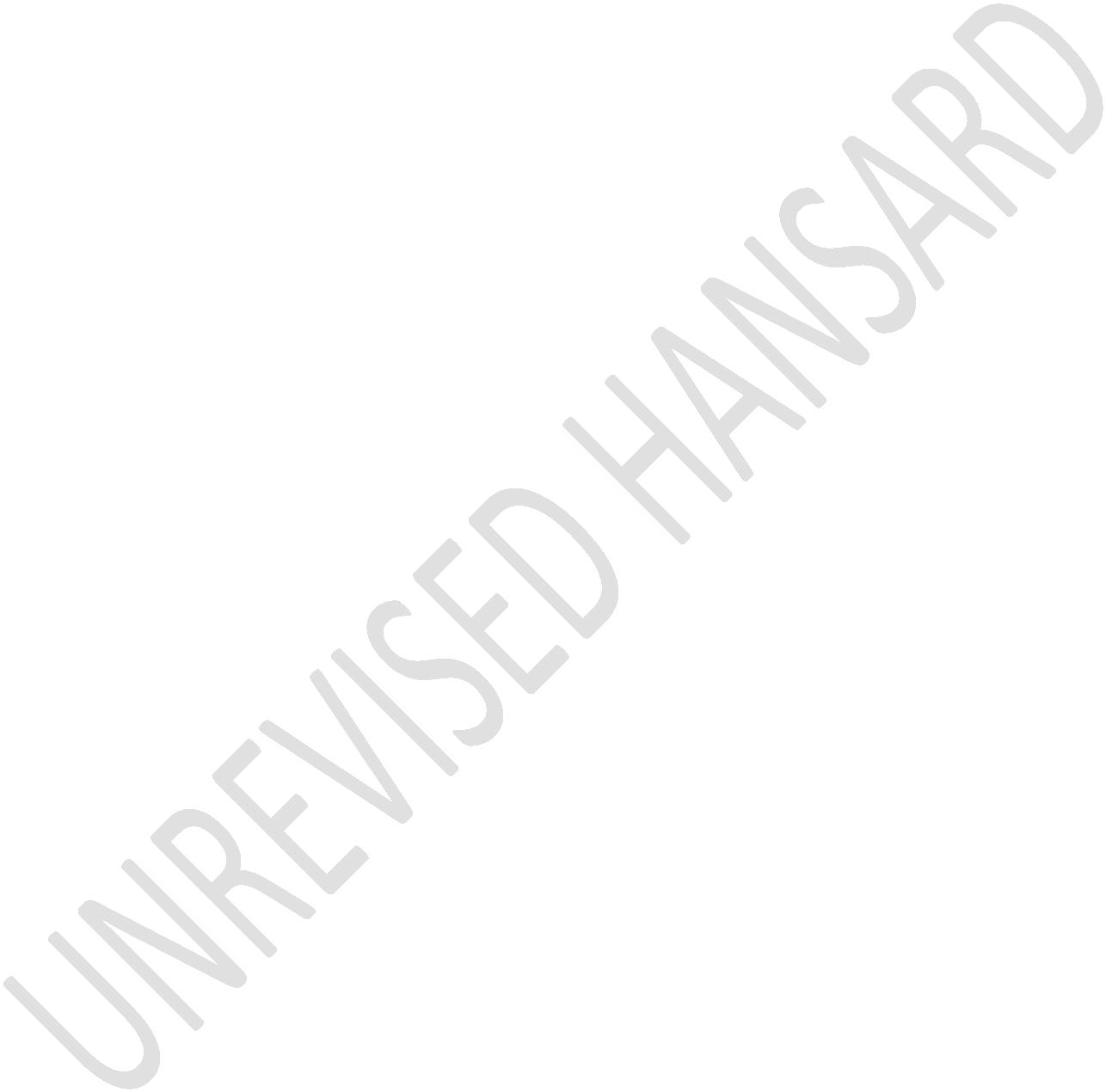 UNREVISED HANSARDMINI PLENARY - NATIONAL ASSEMBLYWEDNESDAY,18 MAY 2022VOTE NO 40 – TRANSPORTPage: 2The HOUSE CHAIRPERSON (Ms M G Boroto): Thank you, hon members.Hon members, before we proceed, I would like to remind youthat the virtual mini-plenary is deemed to be in the precinctof Parliament and it constitutes a meeting of the NationalAssembly for debating purposes only. In addition to the Rulesof the virtual sittings, the Rules of the National Assemblyincluding the rules of the debate shall apply. Members enjoythe same powers and privileges that apply in a sitting of theNational Assembly. Members should equally note that anythingsaid in the virtual platform is deemed to have been said tothe House and may be ruled upon.All members who have logged in shall be considered to bepresent and are requested to mute their microphones and onlyunmute it when recognised to speak. This is because themicrophones are very sensitive and will pick up any noisewhich might disturb the attention of other members. When youare recognised to speak, please unmute your microphoneand connect your video. We will understand in terms of thepower and people might experience load shedding. You mightjust have informed that you won’t be able to open your video.Members may also make use of the icons on the bars at theUNREVISED HANSARDMINI PLENARY - NATIONAL ASSEMBLYWEDNESDAY,18 MAY 2022VOTE NO 40 – TRANSPORTPage: 3bottom of their screens which has the option that allows amember to put up his or her hand to raise points of order.The secretariat will assist in alerting the Chairperson whenmembers are requesting to speak. When using the virtualsystem, members are urged to refrain or desist fromunnecessary points of order or interjections.Hon members, we shall now proceed to the Order, which is adebate on Vote No 40: Transport Appropriation Bill. I will nowinvite the hon Minister of Transport, hon Mbalula. You mayproceed, hon Mbalula. I think you are still muted.APPROPRIATION BILLDebate on Vote No 40 – Transport:The MINISTER OF TRANSPORT: Can you hear me now, House Chair?The HOUSE CHAIRPERSON (Ms M G Boroto): Yes, hon Minister, wenow can hear you although your camera, I don’t know becauseit’s black somehow. However, you may proceed.UNREVISED HANSARDMINI PLENARY - NATIONAL ASSEMBLYWEDNESDAY,18 MAY 2022VOTE NO 40 – TRANSPORTPage: 4The MINISTER OF TRANSPORT: You can’t see me. Thank you, honHouse Chair, Chairperson of the Portfolio Committee onTransport, hon Mosebenzi Zwane, Deputy Minister, Ms SindisiweChikunga, Chairpersons of Transport entities and chiefexecutive officers, CEOs, present here today, hon members andfellow South Africans, I must thank the Portfolio Committee onTransport for its robust and uncompromising oversight. Yourleadership and guidance has kept us on a path that places theaspirations of the people at the centre of development andservice delivery. Allow me to also congratulate the newlyelected leadership of the South African National Taxi Council,Santaco, Mr Abner Tsebe, and his leadership collective on thesuccessful electoral conference that ushered in the newleadership. The profound words of the renowned American poet,novelist and activist, Maya Angelou, set the tone for ourBudget Vote this year, when she said, I quote:I’ve learned that people will not forget what you said,people will forget what you did, but people will neverforget how you made them feel.This is the essence of our approach to service delivery.Delivering services that people can see, can experience andUNREVISED HANSARDMINI PLENARY - NATIONAL ASSEMBLYWEDNESDAY,18 MAY 2022VOTE NO 40 – TRANSPORTPage: 5more importantly, transform their lives in ways that make themfeel the progress we are making. At the beginning of the termof the Sixth Administration, we identified five Ministerialpriorities which define the change agenda that are not onlymeant to change the way we approach service delivery, but byfocusing on tangible deliverables, but also to give practicalexpression to accelerated service delivery. Over the medium-term the department’s planned expenditure will increase at anaverage annual rate of 7,7%. This means an increase fromR69,1 billion in 2022-23 to R81,6 billion in 2024-25. We have,in the recent past, agreed that the challenges experienced byour people cannot be adequately addressed unless weexponentially improve the capacity of the state to deliverservices efficiently.Ensuring that those entrusted with the responsibility todeliver on our service delivery mandate across all ourentities and the department have the requisite skills and arefit for purpose is non-negotiable. The road transportprogramme facilitates activities related to the maintenance ofthe country’s national and provincial road network. Anallocation of R76,4 billion goes to the South African NationalRoads Agency, Sanral. Transfers to Sanral account for 33,5% ofUNREVISED HANSARDMINI PLENARY - NATIONAL ASSEMBLYWEDNESDAY,18 MAY 2022VOTE NO 40 – TRANSPORTPage: 6the department’s budget over the medium-term and 65,5% of thebudget of the road transport programme.Over the medium-term, R45,3 billion or 59,3% of the allocationto Sanral is budgeted to upgrade, strengthen and refurbish thenational nontoll roads network. An amount of R2,8 billion isallocated for the R573, better known as Moloto Road. A budgetof R3,7 billion is allocated for the N2 Wild Coast project andR2,1 billion allocated to fund reduced tariffs for the Gautengfreeway improvement project. We have been working closely withthe Minister of Finance to finalise outstanding matters thatwill enable the final determination by Cabinet on the fundingof the Gauteng Freeway Improvement project, better known as e-tolls. We are alive to the adverse impact the delay in makingthe final decision on e-tolls has on the Sanral balance sheetand its ability to raise capital for its catalytic projects.This is a matter Cabinet ... [Interjections.]The HOUSE CHAIRPERSON (Ms M G Boroto): Oh, sorry, you mayproceed, Minister.The MINISTER OF TRANSPORT: Thank you. They have been workingclosely with the Minister of Finance to finalise theUNREVISED HANSARDMINI PLENARY - NATIONAL ASSEMBLYWEDNESDAY,18 MAY 2022VOTE NO 40 – TRANSPORTPage: 7outstanding matters that will enable the finalisation byCabinet on the funding of the Gauteng Freeway Improvementproject. This is a matter Cabinet has on its radar and apronouncement will be made once the final decision has beentaken. I can report that the decision is eminent and I’ve madethe fact that it took us a long time.The maintenance of provincial and municipal roads remains oneof our biggest challenges. Schedule 5 of the Constitutionprovides that provincial roads are an area of exclusiveprovincial legislative competence, while municipal roads areexclusive municipal functions. Despite these provisions, thenational sphere of government has a responsibility to ensurethat these roads are managed within a framework of nationalnorms and standards to maximise their role in enablingeconomic activity and access to social amenities. Themaintenance of provincial roads is largely funded through theProvincial Roads Maintenance Grant, with an allocation ofR37,4 billion over the medium-term.Over the medium-term, we have earmarked resources to financethe acquisition of a central roads data repository that willprovide a comprehensive and uniform overview of the state ofUNREVISED HANSARDMINI PLENARY - NATIONAL ASSEMBLYWEDNESDAY,18 MAY 2022VOTE NO 40 – TRANSPORTPage: 8South Africa’s provincial roads. We are committed to providethe necessary support to ensure that there is adequatecapacity to deliver roads that enable citizens to accesscentres of economic activity and social infrastructure.Through our collective efforts, with the private sector andcivil society, we will embrace creative solutions todecisively tackle potholes that have become a definingcharacter of our secondary and tertiary road networks. Thisfinancial year, we will reprioritise our resources toestablish a project management unit that will serve as anengineering and project management knowledge repository toassist provinces and municipalities in giving traction toprojects funded through the conditional grants.This unit will also serve as a hub to monitor and track ourportfolio of capital projects across all our amenities. Wewill ensure requisite support on capital programmes of ourentities. This unit will tap into engineering and projectmanagement collective capacity of all our entities reinforcedby collaboration with our organs of state. Our efforts toreduce carnage on our roads by 25% in 2024, remain firmly ontrack. We have been making steady progress with the reductionof fatalities by 20,27% in 2019-20, and 19,73% in 2020-21 andUNREVISED HANSARDMINI PLENARY - NATIONAL ASSEMBLYWEDNESDAY,18 MAY 2022VOTE NO 40 – TRANSPORTPage: 920,02% in the first three quarters of the 2021-22 financialyear. Although the reduction is largely attributed to reducedtraffic volumes due to coronavirus disease 2019, Covid-19,restrictions, the increased visibility of our officers on theroads also played a significant part. We are making progresstowards classifying traffic policing as a 24-7-day job withseveral provinces having scheduled resolutions by theirexecutive councils to this effect. The completion of thisprocess will enable us to table the matter before the GeneralPublic Sector Bargaining Council during this year.As a lead agency in traffic law enforcement, the allocation tothe Road Traffic Management Corporation, RTMC, increases fromR224 million in 2022 to R229 million in 2024. The allocationfor the Road Traffic Infringement Agency, RTIA, decreases fromR174 million in 2022 to R159 million in 2024 with anticipatednew revenue streams once the Administration Adjudication ofTraffic Offences Act is fully implemented. Over the last fiveyears, the operating model of the Road Accident Fund, whichwas anchored around litigation, saw the actuarial liability ofthe Road Accident Fund, Raf, increase exponentially. Toaddress this unsustainable model, the Raf adopted a newstrategic plan in the 2020-21 financial year.UNREVISED HANSARDMINI PLENARY - NATIONAL ASSEMBLYWEDNESDAY,18 MAY 2022VOTE NO 40 – TRANSPORTPage: 10Through this plan, a new operating model was adopted, whichwas anchored on reducing legal costs, and therefore a moveaway from litigation to claims management, thus prioritisingearly investigation and settlement of claims within 120 days.In addition, the Raf has put efforts on the reduction ofmedical costs by, amongst others, developing Raf medicaltariffs, implementing treatment protocols and introducingmedical preauthorisation. The Raf is also looking for costeffective ways to reimburse medical service providers whenroad accident victims seek medical care in both the privateand public sector. These will be finalised once consultationswith the Department of Health have been concluded.In the last year, we committed to a process to rationalise ourroad traffic entities in order to achieve maximum efficiencyand alignment of related functions through institutionalrealignment. This exercise will be premised on a soundbusiness case which will look at the mandates andinstitutional arrangements in relation to the RTMC, RTIA,Driving Licence Card Account, DLCA, Cross-Border RoadTransport Agency, C-BRTA. Improving efficiencies at DLTC levelwill be driven by a new service delivery model that will notonly improve the experience of the motorist but willUNREVISED HANSARDMINI PLENARY - NATIONAL ASSEMBLYWEDNESDAY,18 MAY 2022VOTE NO 40 – TRANSPORTPage: 11drastically cut down turnaround times. These will range fromthe time a motorist spends at a DLTC to the time it takes toreceive a driving licence. We have already implemented theonline payment system, eliminating another queue the motoristswould have spent time on in the past.The deployment of smart enrolment and infrastructure thisfinancial year will further improve the processing time as theunits are linked to Home Affairs real time to validate theidentity of the motorist. The RTMC is finalising the agreementwith the Health Professions Council of South Africa, whichwould enable motorists to do an eye test at an optometrist oftheir choice, and results are directly uploaded in the system.We have made notable progress in tackling the backlog in theprinting of cards. We have already eliminated the backlogcaused by the breakdown of the machine in November 2021.Since January 2022, the Driving Licence Card Account hasproduced 1 026 674 cards. As on 16 May 2022, we remain with abacklog of 526 841 cards. With the additional capacity wehave introduced at DLCA, we are confident that this backlogwill be addressed by the end of June 2022. We remain resolutein our commitment to deliver a public transport system that isUNREVISED HANSARDMINI PLENARY - NATIONAL ASSEMBLYWEDNESDAY,18 MAY 2022VOTE NO 40 – TRANSPORTPage: 12responsive to the needs of our people. Our primary objectiveis to position public transport as an enabler to achieve athree-shift economy that will accelerate our economic recoveryinterventions.The implementation of Integrated Public Transport Networks,IPTNs, in various cities has not been without problems.Capacity challenges in some of the cities have given rise tocomplications that have either delayed or stalled progress.The suspension of the cities of Msunduzi, Buffalo City andMbombela had the effect of delaying delivery of a publictransport that is responsive to the needs of our people. Wehave committed that we will work with these cities to assistthem in complying with the National Treasury requirements toget back in the fold of the Public Transport Network.The rollout of the IPTNs will be equally strengthened by theestablishment of an oversight mechanism under the leadershipof the Minister and political principals of the relevantcities implementing IPTNs. This will ensure thataccountability for the implementation of the Integrated PublicTransport Networks is pitched at high level. Seven cities arealready operational and are working towards expanding currentUNREVISED HANSARDMINI PLENARY - NATIONAL ASSEMBLYWEDNESDAY,18 MAY 2022VOTE NO 40 – TRANSPORTPage: 13services. These are the City of Cape Town, George, Ekurhuleni,Johannesburg, Tshwane, Nelson Mandela Bay and Polokwane. Threeadditional cities are working towards the launch of newservices. These are Rustenburg, Mangaung and eThekwini.eThekwini is currently experiencing challenges due tounsuccessful negotiations with the taxi operators on theaffected routes.Over the medium-term, all 10 cities are expected to be fullyoperational with expansions to directly serve major cities.Transfers to the cities of the Public Transport Network grantare set to increase at an average annual rate of 14,3%, fromR6 billion in 2022-23 to R7,7 billion in 2024-25.Over the medium-term, R76 million has been allocated towardsexpanding the capacity for public transport grant monitoring.The department has commenced with the process to procureexpert and technical services to monitor, oversee and fast-track implementation at a city level and improve efficiencyand probity. Cities and provinces must deliver on their publictransport executive obligations. This section empowers theMinister to take appropriate steps, that include issuingdirectives to provincial executive and municipal councils,UNREVISED HANSARDMINI PLENARY - NATIONAL ASSEMBLYWEDNESDAY,18 MAY 2022VOTE NO 40 – TRANSPORTPage: 14when a province or a municipality cannot or does not fulfil anexecutive obligation relating to public transport.We are on course in the implementation of the National TaxiLekgotla resolutions. Key among these is the finalisation ofthe subsidy policy underpinned by a public transport fundingmodel that recognises the role of the taxi industry in thepublic transport value chain. The draft policy will besubmitted to Cabinet in June 2022, to pave way for a broaderconsultation process towards finalisation. Our publictransport infrastructure is in a major state of disrepairbecause of theft and vandalism that has crippled our railrecovery interventions. The criminals who continue toundermine our efforts to provide a reliable commuter railservices must face the full might of the law. Their conductnot only negatively affects workers who rely on this mode, butalso cripples the economy.We have equally called for the ban of scrap metal exportswhich provide a perverse incentive for this criminality. Weremain ready to work with the Minister of Trade, Industry andCompetition to ensure that such a ban becomes a reality. Theimplementation of our multi-disciplinary securityUNREVISED HANSARDMINI PLENARY - NATIONAL ASSEMBLYWEDNESDAY,18 MAY 2022VOTE NO 40 – TRANSPORTPage: 15interventions has gained traction, with the employment of thefull complement of 3 100 securities at Prasa personnel and theconstruction of walls in certain sections of the rail networkand fencing in others to contain what has historically been anopen network. In recognising the centrality of providingaffordable, safe and reliable public transport services,capital transfers to the Passenger Rail Agency of South Africawill increase from R12,6 billion in 2022-23 to R13,5 billionin 2024-25. These funds will be channelled towardsrefurbishment of coaches, rolling stock fleet renewalprogramme, signalling and other capital projects whichincludes security of the rail infrastructure.Operational transfers to Prasa are expected to increase fromR7,2 billion in 2022-23 to R7,8 billion in 2024-25. Inrecovering commuter rail services, we had to adjust thetimelines for the resumption of services in a number of thesecorridors due to either protracted procurement processes forinfrastructure such as substations and other factors beyondour control. The Mabopane, Pretoria, Johannesburg, Naledi is acore network of Prasa in Gauteng and a major priority ...[Interjections.]UNREVISED HANSARDMINI PLENARY - NATIONAL ASSEMBLYWEDNESDAY,18 MAY 2022VOTE NO 40 – TRANSPORTPage: 16The HOUSE CHAIRPERSON (Ms M G Boroto): Hon Minister, myapologies. Let me just say it to other members that when Iswitch on my video be sure that you have one minute left towrap up. I’m sorry, I didn’t say this before.The MINISTER OF TRANSPORT: Should I wrap up?The HOUSE CHAIRPERSON (Ms M G Boroto): No, it’s done, now. Ihad long put my face on, but because I didn’t warn you, myapologies.The MINISTER OF TRANSPORT: Okay, thank you, House Chair. Thankyou very much. [Applause.]Mr M J ZWANE: Hon House Chair, Mme M G Boroto, hon Minister ofTransport Mr Fikile Mbalula, Deputy Minister of Transport MmeSindisiwe Chikunga and all the colleagues who made it with ushere today, good afternoon to all of you. The Budget Vote forTransport takes place at the time where South Africa is slowlyrecovering from a number of disasters. The latest are thefloods that mostly affected the province of KwaZulu-Natal. Ourheartfelt condolences go to all the families that lost theirloved ones during these floods. We also want to send ourUNREVISED HANSARDMINI PLENARY - NATIONAL ASSEMBLYWEDNESDAY,18 MAY 2022VOTE NO 40 – TRANSPORTPage: 17condolences to the families who have lost their loved onesduring various accidents on our roads, skies and everywherewhere transport is involved. The committee takes note ofdamages caused by these disasters and appreciate measurestaken by the department to repair the lost infrastructurethrough the implementation of the economic reconstruction andrecovery plan. We want to however plead with the department toensure that this programme succeeds as it is clear thatwithout a full recovery of the infrastructure programme thedepartment cannot bring about the inclusive economic growthand development premised in the transformation that iscritical to overcome the triple challenge of poverty,inequality and unemployment.The department has been doing well to fulfill its mandateespecially when it comes to the civil aviation legislationregulations. The entities under the department are guided onthe basis of world-class standards of all modes of transport.This is also a case when it comes to the licensing of modes oftransport to ensure effective economic regulation of thesector.UNREVISED HANSARDMINI PLENARY - NATIONAL ASSEMBLYWEDNESDAY,18 MAY 2022VOTE NO 40 – TRANSPORTPage: 18The department has been allocated R69 billion for its budgetfor this year for the seven programmes which are critical toensure that ... [Interjections.]The HOUSE CHAIRPERSON (Ms M G Boroto): I’m sorry to disturbyou, hon Zwane. I think you are not alone in that room and thesounds which are in that room are really disturbing. There iswork and other things happening. Please, can the people in theroom give us the decorum of the House. You may proceed.Mr M J ZWANE: ... programmes which are critical to road, rail,maritime and civil aviation. The department will have totransfer some of this budget to its entities and it iscritical that the department monitor the implementation ofprogrammes taken by those entities.This budge should bring relieve to the poor state of our roadsespecially provincial and local roads as witnessed by thecommittee during its oversight visit to Mpumalanga, North Westand KwaZulu-Natal recently. Our rural roads have becomesomething else and the department needs to co-ordinate theother spheres of government, as the Minister has said, toattend to these roads.UNREVISED HANSARDMINI PLENARY - NATIONAL ASSEMBLYWEDNESDAY,18 MAY 2022VOTE NO 40 – TRANSPORTPage: 19The department has been unable to achieve all its targets inthe previous financial year and has been underspending in somecases. The department need to fill critical vacancies toenable itself to be in capacity to tackle the above mentionedchallenges. The department can only be able to build betterworkforce through this process and ensure efficiency. It isalso prudent for the department to ensure that boards areappointed on time to ensure direction for the entities. Thesame plea goes for the appointment of entities’ chiefexecutive officers. Stability in this regard will take thedepartment far.The committee continue to urge the department to get closer toentities like the Passenger Rail Agency of South Africa,Prasa, and those that are struggling and lend a helping handto ensure economic spin-offs for those who continue to userail as a means to get to work. We are well aware of theefforts taken by the department, but in this case more need tobe done.Without seeing the face of the hon House Chairperson on thescreen, let me conclude. [Laughter.] The committee takes notethat the budget allocated to the department may not beUNREVISED HANSARDMINI PLENARY - NATIONAL ASSEMBLYWEDNESDAY,18 MAY 2022VOTE NO 40 – TRANSPORTPage: 20sufficient to resolve all the challenges faced by thedepartment, but this budget, if used effectively andefficiently, it surely can take the department somewhere andbenefit the people of South Africa. The ANC supports thisBudget Vote. I thank you, House Chair.Mr C H H HUNSINGER: Hon House Chairperson, following hisrecent visit to Ukraine, leader John Steenhuisen made one ofthe most surprising remarks. Despite the war and destruction,the electricity flow is maintained, roads are cleaned, trainsare moving and bridges are being repaired. The government ofUkraine is focused on preserving infrastructure with thecitizens supporting the preservation and repair.In contrast, we here in South Africa, are fighting a waragainst ourselves with several unrealised ideas, crime,corruption, vandalism, management incompetency and lousyleadership. This 2022/23 Transport Budget Report is identicalto previous editions – strongly resembling the traditionalformat of a copy and paste edition in which, unsurprisingly,the words “service delivery” does not appear once.UNREVISED HANSARDMINI PLENARY - NATIONAL ASSEMBLYWEDNESDAY,18 MAY 2022VOTE NO 40 – TRANSPORTPage: 21Two components of implementation facilitate Transport’s budgetfunctions to the people. The first is via the 12 entitiesunder the Department of Transport and the second component ofthe implementation of transport functions happens throughprovinces. As a result, public transport is a shared nationaland provincial responsibility under schedule 4A, whileprovincial roads and traffic are an exclusive schedule 5Aprovincial responsibility.The disparities in maintenance each has and processes requirecollaboration, synergy and co-ordination which is when manythings go drastically wrong. Unfortunately, the Department ofTransport has been reluctant to accept the long-standing viewof the Democratic Alliance that their present indicators arenot connected to civic experiences of transport and theDepartment's service delivery provision. For example, 95% ofpassenger rail services have been eliminated. Nonetheless,Passenger Rail Agency of South Africa, Prasa reports thattargets have been met and the department and Minister commendthis.Another aspect that the DA has regularly warned against is theuse of consultants rather than developing internal capacityUNREVISED HANSARDMINI PLENARY - NATIONAL ASSEMBLYWEDNESDAY,18 MAY 2022VOTE NO 40 – TRANSPORTPage: 22and competence. This 2022/23 budget is no exception with a 73%increase in budget provision for consultants, the largest ofwhich is for the public transport programme. How can effectiveand efficient co-ordination ever be achieved throughconsultants? How can improved co-ordination and budgetfunctions ever be improved based on individualised projectsthrough consultants? How would we ever effectively servecommunities with choice and option of diverse modes invarieties of integrated options of mobility when three quarterof a budget is set aside for consultants?After spending millions of rand on consultants, we today, havemore company-owned vehicles parked at Prasa-offices thanmoving trains. A recent parliamentary question revealed thatmore than R2 billion is owed by Transnet to Prasa – a bizarreoccurrence in its owns train assets yet allows thisnonsensical cross-invoicing between the two entities. Thesooner these two organisations get together, the better.Any desire to shift more freight goods towards the railnetwork to relieve rail congestion would be viable only afterthe full merger of Transnet and Prasa. This should not a freshendeavour but rather an opportunity that has already pass aUNREVISED HANSARDMINI PLENARY - NATIONAL ASSEMBLYWEDNESDAY,18 MAY 2022VOTE NO 40 – TRANSPORTPage: 23few by and this why the trucking business stepped up andabsorbed the growth at the period in the Durban harbour grewby more than 40%. The 15 000 truck fleets of owners who havefive or more trucks now compete for more. In total, there arewell over 300 000 trucks with a capacity of 3,5 tons’ or more.Nonetheless, despite the spectacular development, Transnetcould barely secure 12% share in container movement.The Department and Minister Mbalula are not guided byrealistic facts and evidence. Instead of clear direction andfocus, there will be more self-delusion with toy stories warrooms nothing will improve. It has little value in terms ofsustaining jobs and economic prosperity when there are 11 435bills of 90 days outstanding to creditors amongst the 12transport entities. This potential revenue has cost thecombined transport service provider Civic Centre overR60 million, shame on you.Debility is rife and evident in the decline of rail passengernumbers by 95% from 2010 and currently. Put differently, thisdepartment’s administration has left us only 5% of passengerrail activity we are intact. We are at 10 years ago. Themajority of the Metro Rail’s 2 220km were operational untilUNREVISED HANSARDMINI PLENARY - NATIONAL ASSEMBLYWEDNESDAY,18 MAY 2022VOTE NO 40 – TRANSPORTPage: 24August 2019 when Minister Mbalula opted not to renew securitycontracts to protect our national rail assets.Because she now needs to pay much more to commute to work, aworking mother said she has 40% to spend in her household. Youshould be ashamed. In this budget, R12,6 billion have been setaside for rail capital projects. It would have been prudent touse this money to expand on rail and enhance our signallingequipment. For example, just five kilometres of rail trackmight have connected the King Shaka International Airport, tothe vast passenger rail network.I recently share substantial disparities o what SA NationalRoads Agency, Sanral receives for road maintenance and whatthe nine provinces combined receive. Sanral which managesabout 10% of road kilometres compared to the combined nineprovinces, yet again benefits from this budget once againreceiving general users. Apart from these and more budgetdisappointments, the returned Adjudication of Road TrafficOffences, AARTO and National Land Transport Amendment Bills,provide absolute confirmation that the ANC-led governmentcannot be trusted in making law or in implementing it, letUNREVISED HANSARDMINI PLENARY - NATIONAL ASSEMBLYWEDNESDAY,18 MAY 2022VOTE NO 40 – TRANSPORTPage: 25alone adding budget to civic advantage. The sooner the DA getsin control of these functions, the better.IsiXhosa:Ndiyabulela ngexesha enindiphe lona.English:I thank you.Ms N J NOLUTSHUNGU: Thank you, Chairperson. Chairperson, theEFF rejects Budget Vote 40 on Transport. Minister Mbalula hasoverseen the most dramatic destruction of public transportinfrastructure ever witnessed in times of peace anywhere inthe world. In a country where 70% of its population depends onpublic transport for their economic, social and generalactivities, a reliable, accessible and affordable and overallefficient public transport system should be a priority.During the 2006-07 financial year, the Department of Transportintroduced the integrated public transport network plan forthe Metropolitan municipalities and certain selected cities.This grand plan was meant to introduce the Bus Rapid Transit,BRT, into our public transport system, with state-of-the-artUNREVISED HANSARDMINI PLENARY - NATIONAL ASSEMBLYWEDNESDAY,18 MAY 2022VOTE NO 40 – TRANSPORTPage: 26technology, formalisation, and transformation as well asempowerment of the taxi industry through Public TransportInfrastructure Grant and the Public Transport Operating Grant.This project has fallen flat in most cities, because of lackof backbone by the department and their inability to stand upto bullying from the taxi industry. The project has been adismal failure in Metros such Mangaung, Nelson Mandela Bay,Buffalo City, and the likes. Instead, the grant funding meantfor these cities has been looted by the thieves, and notangible deliverables can be demonstrated. The other Metroswho were showing signs of progress have now regressed.The department does not have the necessary skill set andcapacity internally to perform its function of monitoring theperformance of these struggling municipalities and intervenetimeously. The same goes on the failure of provinces andmunicipalities to maintain roads and infrastructure. The worsttreasonous negligence by this department, however, has to bethe way they let the passenger rail system go. The railpassenger traffic in South Africa decreased over the yearswith only 237,3 million rail passenger journeys reported inUNREVISED HANSARDMINI PLENARY - NATIONAL ASSEMBLYWEDNESDAY,18 MAY 2022VOTE NO 40 – TRANSPORTPage: 272018, as compared to the 616,9 million rail passenger journeysin 2009.This decline in rail passenger traffic is directlyattributable to corruption, maladministration, mismanagement,appointing of incompetent individuals disguised as cadredeployment and lack of funding in the country’s passenger railtransportation infrastructure. In big cities such as Cape Townand Johannesburg, which have for generations depended on afunctioning passenger rail network, the neglect by thisdepartment has led to a complete destruction of railinfrastructure.Today, the Minister waxes lyrical about the repair to railinfrastructure that will cost billions of Rands. But why didyou allow such destruction in the first place? Was it so thatyou can milk the state further through these contracts forrefurbishing the rail network? What measures have you ensuredthat the destruction of rail infrastructure is stopped? We cantell you now, for free, that the investments recently madewill be vandalised soon because you have not dealt with thereal causes of this vandalism.UNREVISED HANSARDMINI PLENARY - NATIONAL ASSEMBLYWEDNESDAY,18 MAY 2022VOTE NO 40 – TRANSPORTPage: 28Perhaps it is time we re-introduce rail police that thecountry once had in the 1970’s, but this too, will becorrupted by your party, Minister. In the midst of all thisdestruction at Passenger Rail Agency of SA, PRASA, you haveallowed a person with a well established reputation forlooting, to destabilise PRASA even further by hiring and thenfiring a CEO without a valid basis whatsoever, still no validreason why you appointed and then fired a CEO.The same is true for the infrastructure for transportinggoods. The movement of goods is mainly by road, but due to thefailure of rail, as a consequence, the roads are in a mess andfull of potholes because they were not build for trucks thatcarry such heavy loads. Minister, we need a functioning railnetwork. We need to revive and expand our public transportnetwork across the country. We need to bring order back intothe taxi industry and rid it of criminal elements who killwithout ever being brought to justice. We need to rid thecountry of potholes.We need to ensure that a much beneficial cooperation betweennational and local government in as far as the running oflocal transport networks are concerned. We must build internalUNREVISED HANSARDMINI PLENARY - NATIONAL ASSEMBLYWEDNESDAY,18 MAY 2022VOTE NO 40 – TRANSPORTPage: 29capacity in order to prevent so much wastage on consultants.The department used over R250 million just for consultants inthe previous financial year. This is an unnecessary waste ofpublic funds. We must sort out the mess that is the RoadAccident Fund, RAF, and minimise wastage of money on lawyersto ensure that all the money goes to where it is supposed togo, to victims of road accidents. We reject this budget. Ithank you.Mr K P SITHOLE: Hon Chairperson, this department has beentasked with ensuring the safety of every South African whomake use of transport. This department’s management and theperformance of its entities has an impact on the growth of oureconomy. Unfortunately, this department is failing to deliveron its mandate.We can all attest to the poor current state of our roads - thepoor maintenance and the lack of overall development, forexample, the Moloto Road, also known as the death road, whichstretches over 160km spans through three provinces – Gauteng,Mpumalanga, the Limpopo and has more than 1 000 vehiclestraveling on it during peak hours. A feasibility study in 2006and then again in 2014, costs the taxpayers approximately R17UNREVISED HANSARDMINI PLENARY - NATIONAL ASSEMBLYWEDNESDAY,18 MAY 2022VOTE NO 40 – TRANSPORTPage: 30million, merely to inform government that the road withhighest accident rate in Mpumalanga requires drasticgovernment action in order to save lives. Yet, to date, theroad is still incomplete and there is no progress, if any. Ithas been very slow, to say the least.However, it has been shown that upgrading this road couldprevent the loss of thousands of lives, each year as well asimprove economic development for the people, reduce excesscommunity distancing and provide greater access to workopportunities.It is quite clear that by not working within these timeframes,to upgrade this large stretch of road, this department andgovernment have ... [Inaudible.] ... They are aware of thisroad, but have ... [Inaudible.] ... with the allocation budgetto this road, while making the people believe that changes arecoming soon.While the Moloto Road is one of the biggest concerns inrelation to the Transport Department’s obligation, there areother areas that are suffering due to poor maintenance. Thepotholes in Mpumalanga, the North West, the Free State,UNREVISED HANSARDMINI PLENARY - NATIONAL ASSEMBLYWEDNESDAY,18 MAY 2022VOTE NO 40 – TRANSPORTPage: 31Gauteng and KwaZulu-Natal create a severe obstacle to thedevelopment of our economy, caused huge damage, and, in fact,injuries to road users. There are also enormous sinkholes,which also pose danger to the wellbeing of our road users,especially on the R71 from the Free State to uKhahlamba. Thistells us that this department has not only failed the peopleof Gauteng, Mpumalanga and Limpopo through the Moloto Roadproject, but also other important stretches of roads in thiscountry.The IFP calls on this department to provide quarterly reportson the Moloto Road and ... [Inaudible.] ... projects. Eachquarter, the Minister must appear before the department toaccount for the expenditure and progress. Civil society groupsmust also be invited to raise concern during each quarterlyregarding the progress in this regard. We support thecommittee’s call for this department to provide acomprehensive national, provincial and municipal account onall road maintenance and expenditure. He must also submit athree-month forecast on all road maintenance to be completed.In closing, this department must seek to rectify the issueswith the payment to the taxi industry, as per the Covid-19UNREVISED HANSARDMINI PLENARY - NATIONAL ASSEMBLYWEDNESDAY,18 MAY 2022VOTE NO 40 – TRANSPORTPage: 32Relief Fund. The lack of attention paid to resolving theseissues will have severe consequences on commuters using publictransport. In the form of increasing costs, government haspledged to ease the impact on South Africans through makingfunds available to each ... [Inaudible.] ... rise intransportation costs and so too it needs to pay attention thetaxi industry.Minister, accounting officers, MECs for different provincesshould actually be arrested for failing their constitutionalmandates. The IFP rejects the budget. Thank you.Afrikaans:Mnr P MEY: Agb Voorsitter, een van ’n land se belangrikstekomponente van ’n gesonde en groeiende ekonomie is ’n goeievervoerstelsel. Die grootte van die begroting van dievervoerstelsel is ’n weerspieëling van hoe belangrik vervoervir die regering van die dag is.Die afgelope jare het die openbare vervoerstelsel byna totstilstand gekom, terwyl dit ook nie voldoende was nie. Ons kanvandag in Suid-Afrika sê dat die enigste openbare vervoer dievan taxi’s is, wat ongeveer 16 miljoen mense per dag vervoer.UNREVISED HANSARDMINI PLENARY - NATIONAL ASSEMBLYWEDNESDAY,18 MAY 2022VOTE NO 40 – TRANSPORTPage: 33Sonder ’n volhoubare, betroubare en veilige vervoer stelselkan geen land suksesvol wees nie.Op die mediumtermyn beplan die Departement van Vervoer omonderhoud op nasionale sowel as provinsiale paaie volhoubaarte maak en die spoorvervoer te verbeter.Dit is verblydend om te sien dat waar Sanral betrokke is,paaie in ’n goeie toestand is en gereeld opgegradeer enonderhou word, dit terwyl die provinsiale paaie in ’n baieswak toestand is en dit groot gevaar vir die motoriste inhou.In sekere gevalle word die begroting wat aan die provinsiestoegeken word, nie eens gebruik vir die vir onderhoud vanpaaie nie, maar vir ander doeleindes aangewend. Die beste dingwat ooit kan gebeur is die dag as Sanral alle paaie in Suid-Afrika oorneem, want die provinsies is eenvoudig net niedaartoe in staat om die paaie voldoende te beheer nie.In Suid-Afrika het ons die ou regering een van die bestetreinstelsels gehad en ek het die afgelope tyd gewonder waaromhy so suksesvol was. Daar is ’n paar dinge wat vir mybelangrik is en ek het al verskeie kere in dieUNREVISED HANSARDMINI PLENARY - NATIONAL ASSEMBLYWEDNESDAY,18 MAY 2022VOTE NO 40 – TRANSPORTPage: 34portefeuljekomitee gesê dat ons die Suid-AfrikaanseSpoorwegpolisie moet terugbring. Wat het in die ou bedelinggebeur? Die Spoorwegpolisie het dissipline en hulle het dieveiligheid van passasiers gewaarborg. Die reiskoste was baielaag vir die kliënte en hulle het van die kleinste tot diegrootse dorpe en stede bedien. Treine was tydgebonde en altydbetroubaar. Ek wil sê soos ek nou die dag van Cosatu geleeshet dat die weermag ingespan word om die diefstal vanelektriese kabels te verhoed. Ek dink dis ’n baie goeie idee.Die ANC-regering probeer om alles self te doen. Dis niemoontlik nie. Hulle beskik nie oor die finansies nie, endaarom is dit verblydend om te verneem dat die regering ooknou van die privaatsektor gebruik gaan maak. Ek wil vandag sêdat die ekonomie in Suid-Afrika kan groei, maar sonder hierdieordentlike vervoerstelsel is dit eenvoudig net nie moontliknie.As ons byvoorbeeld na landbou kyk, landbou is een van diegrootste werkskeppers in Suid-Afrika, maar boere moet self huleie paaie instand hou. Hulle spandeer honderde duisende randeaan herstel van voertuie, terwyl daardie geld vir verdereUNREVISED HANSARDMINI PLENARY - NATIONAL ASSEMBLYWEDNESDAY,18 MAY 2022VOTE NO 40 – TRANSPORTPage: 35uitbreidings aangewend kon word, om sodoende op ’n andermanier nuwe werksgeleenthede te skep.Die oorsigbesoek aan Noord-Wes, Mpumalanga en KwaZulu-Natalwas om een word te gebruik – skokkend. Ek wil vir u sê datdaar op grondvlak absoluut niks gebeur nie. In ’n plek soosRustenburg is daar 21 verkeersvoertuie. Slegs drie is ingebruik. Die ander 18 – ons het self gaan besoek – staangeparkeer. Waarom? Daar is nie onderdele beskikbaar nie, wantdaar word nooit vir onderdele betaal nie.Ons moet onthou dat, hoe verder dinge versleg, hoe minder gaanons die paaie kan verbeter. Ek dink dis nou tyd dat dieregering ingryp en ook kyk na die mense op grondvlak. Ek voelbaie keer dat hulle die regering saboteer.In Suid-Afrka praat ons baie oor mense wat in ongelukke sterf,maar ek dink, soos die vorige spreker van Inkatha gesê het,moet ons na die Moloto-pad in Mpumalanga kyk.Die afgelope 13jaar was daar meer as 10 000 sterftes opdaardie pad. Oppad na Mpumalanga het ons op ’n opgelukstoneelafgekom waar twee persone toe net gesterf het. Die gemeenskapUNREVISED HANSARDMINI PLENARY - NATIONAL ASSEMBLYWEDNESDAY,18 MAY 2022VOTE NO 40 – TRANSPORTPage: 36het ons ook ingelig dat vorige Lede van die Parlement ’nbelofte gemaak het dat hulle die treinstelsel vanaf daardiegebied tot Pretoria sou instel. Dit het nie gebeur nie en danis die pad wat die Sanral doen wel in ’n proses, maar ek dinkdit kan ook vinniger geskied.Die seining van die komitee oor vervoer is dat senior postevinniger gevul moet word; begroting vergroot moet word omtotale verval te stuit; oorsig besoeke meer moet plaasvind;slaggagte moet vinniger herstel word en die vervoer van pad naspoor absoluut as dringend beskou word. Dankie.Rev K R J MESHOE: House Chairperson, I firstly want to convey,on behalf of the ACDP, our sincere condolences to families whohave lost their loved ones in accidents that were caused bythe poor state of our roads, particularly potholes. We alsowish a speedy recovery to all those who are still recoveringfrom those accidents.A major feature of what was reported as an attemptedinsurrection that threatened to topple our democracy last Julywas the closure of the N3. This was an act of economicsabotage and a threat to the food security of our nation. ItUNREVISED HANSARDMINI PLENARY - NATIONAL ASSEMBLYWEDNESDAY,18 MAY 2022VOTE NO 40 – TRANSPORTPage: 37caused a national crisis, which damaged our economy andseverely dented our international image.The ACDP welcomes the sentencing to 20 years behind bars of ataxi industry worker for his involvement in the burning downof a train carriage last month. According to the prosecutor,and I quote:The impact these incidents have on the poor in our communitiesis where the real tragedy lay. Trains are the cheapest form oftransport. When they are put out of service, commuters areforced to use taxis, which are more expensive and unaffordablefor many workers.Hon Minister, many workers need efficient and affordabletransport systems that are essential to the lives of all SouthAfricans. When public roads are full of potholes, residentsare hesitant, or even afraid to drive at night, particularlywhen it rains. When trains stop running, workers, includingstreet vendors, who depend on a cheaper mode of transport,which is trains, go to markets and spend most of what theyearn for a living. When there is no safe or efficient publicUNREVISED HANSARDMINI PLENARY - NATIONAL ASSEMBLYWEDNESDAY,18 MAY 2022VOTE NO 40 – TRANSPORTPage: 38transport, emergencies become life-threatening and family timeafter work becomes a luxury.The ACDP has some serious concerns about the department’sspending patterns. From the budget of R69,1 billion, thefinancing of consultants is set to increase by 73,3% thisyear. This is outrageous. An amount of R3,5 million was spenton consultants last year, and this year a budget of R13,1million has been allocated. We believe this is a waste ofmoney that should be used to help people and ensuring that ourroads are right for safe traveling. Thank you.The DEPUTY MINISTER OF TRANSPORT: Hon House Chairperson,Minister of Transport, Hon Fikile Mbalula, members of theexecutive committee, MECs, Members of Parliament, guests,ladies and gentlemen ... [Interjections.] ...The HOUSE CHAIRPERSON (Ms M G Boroto): Hon Deputy Minister,unfortunately, we can only see the wall. And we wouldappreciate that we only see yourself rather than the wholeaudience that is there. Can they allow the camera to point atyou? – If you can zoom in to the Deputy Minister please. Oh, Idon’t know what to say now.UNREVISED HANSARDMINI PLENARY - NATIONAL ASSEMBLYWEDNESDAY,18 MAY 2022VOTE NO 40 – TRANSPORTPage: 39Mr J J McGLUWA: They must fix the roads first.The HOUSE CHAIRPERSON (Ms M G Boroto): Hon Mcgluwa, you areout of order. Please don’t do that. Hon Deputy Minister, Idon’t know what is happening. I think you are taking moretime. That’s much better. Oh! my God, they changed it again.Proceed hon Deputy Minister. If they can only be quiet.Although It’s very disturbing. I can’t stop you fromproceeding now.Siswati:SEKELA NGCONGCOSHE WETEKUTFUTSA: Ngihlale phansi, Sihlalo?The HOUSE CHAIRPERSON (Ms M G Boroto): It has everybody on thepicture and that’s not what we would want to see. We only wantto see Deputy Minister speaking, Please. It was alright butthey changed it again. Proceed, hon Deputy Minister.The DEPUTY MINISTER OF TRANSPORT: ... Thank you very much,Chairperson. There is no keener revelation of a nation’s soulthan the way it embraces change, endures devastatingadversity, and amidst all, choose a purposed path of unity andUbuntu.UNREVISED HANSARDMINI PLENARY - NATIONAL ASSEMBLYWEDNESDAY,18 MAY 2022VOTE NO 40 – TRANSPORTPage: 40As South Africans, we are a diverse, inclusive, and resilientnation. We are a country adorned with a fierce resolutetenacity. A people who are not afraid to rise, clear the path,rebuild, adapt and serve ... [Interjections.] ...The HOUSE CHAIRPERSON (Ms M G Boroto): I am sorry to have tointerrupt you again, hon Deputy Minister. I see hon Papo’shand. Hon Papo, your hand is up, should we proceed?Mr A H M PAPO: You have already addressed the issue. Because Iwas worried about the head on the screen next to the Minister.It’s destructing us.The HOUSE CHAIRPERSON (Ms M G Boroto): The camera is notprojecting the Deputy Minister as it is supposed to and thisfrustrates us. But we have to proceed. We can only see thewall now, but you can proceed, Minister. Thank you.The DEPUTY MINISTER OF TRANSPORT: ... A people who are notafraid to rise, clear the path, rebuild, adapt and serve. Andas the transport sector, we are the heartbeat of economicgrowth and social development. We play a critical role in theEconomic Recovery and Reconstruction Plan.UNREVISED HANSARDMINI PLENARY - NATIONAL ASSEMBLYWEDNESDAY,18 MAY 2022VOTE NO 40 – TRANSPORTPage: 41In this regard, for this financial year, we have prioritizedskills development and training in order to organically buildcapabilities and capacity of the transport sector. We havealso continued to recruit young talent, especially women andpersons with disabilities either as interns or as new entrantsor even senior executives.The total budget for training and skills development for theyear 2022-23 is R26,8 million. Of which R15, 4 million, whichis 57% is for our university bursary programme, from where weare funding 330 students per year who are studying varioustransport qualifications at 13 Tertiary Institution of SouthAfrica. Some have graduated, others are graduating even thisyear.I must appreciate the immense commitment by our state-ownedentities, SOEs, who have recognized the importance of skillsdevelopment and training as critical to the greater agenda oftransforming and capacitating the sector. We also appeal tothe private sector to partner and or collaborate with thedepartment to ensure that our young people find employment andimprove the skills capacity of the sector.UNREVISED HANSARDMINI PLENARY - NATIONAL ASSEMBLYWEDNESDAY,18 MAY 2022VOTE NO 40 – TRANSPORTPage: 42We applaud Coca-Cola Beverage South Africa, CCBSA, forcollaborating with the department to drive skills developmentin transport freight and logistics, by ensuring placement ofour students to gain practical work experience. Thispartnership will see ten students commencing their internshipat CCBSA in June this year. More work will be done to createopportunities for participation by young people in the CCBSAlearnership programme that accommodates 700 learners.It is important to highlight that through-out the transportsector we have ensured the implementation of a gender-responsive budgeting approach. Such a commitment will ensurethat we fight the scourge of gender-based violence andfemicide, GBVF.Hon members, as the transport sector, we were hard-hit byCOVID-19 and we lost quite a number of our capable employees.I must commend our national and provincial departments as wellas SOEs, employee health and wellness units, for heighteningand strengthening preventative measures and providingtremendous psycho-social support to infected and affectedemployees and their families. We extend our heartfeltUNREVISED HANSARDMINI PLENARY - NATIONAL ASSEMBLYWEDNESDAY,18 MAY 2022VOTE NO 40 – TRANSPORTPage: 43condolences to all the families of the fallen employees acrossthe transport sector.Chairperson, we committed ourselves to appoint the requiredskills, experience and expertise, especially at senior andexecutive levels, whilst ensuring that we continue to apply agender, disability and youth sensitive strategy on humancapital development. To this end, we are proud to inform theHouse that we now have five capable women chief executiveofficers, CEOs, in our twelve SOEs. These women run the AirTraffic and Navigation Services SOC Limited, ATNS, AirportsCompany South Africa, ACSA, South African Civil AviationAuthority, SACAA, Ports Regulator of South Africa, PRSA, andthe Railway Safety Regulator, RSR. We must commend ourMinistry and boards for responding so positively to the callto transform our sector. As a matter of fact, we also have onewomen deputy director-general, DDG, in the transportdepartment for the first time.We have also appointed a Chief Executive Officer of the Cross-Border Road Transport Agency, C-BRTA. We are in the process ofboards appointments where board tenure is about to expire orhave vacancies. We have also appointed both the Air ServicesUNREVISED HANSARDMINI PLENARY - NATIONAL ASSEMBLYWEDNESDAY,18 MAY 2022VOTE NO 40 – TRANSPORTPage: 44Licensing Council and the International Air Services Council.These appointments will clear the backlog of all the pendingand amendment applications that have been lodged by theairlines.Hon Members, in relation to the implementation of PublicTransport universal design and access, which seeks to improvethe mobility needs of persons with disabilities, all publicand private transport operators will be required to conductaudits of existing infrastructure, fleet composition andoperations against legislated minimum norms and standards.House Chairperson, this financial year, we have proposed anumber of policy and legislative amendments in an effort toseek efficiencies and cost effectiveness in the running of ourSOEs. With a modest budget of R42 million for the 2022-23financial year, the PRSA will continue to implement the Multi-Year Tariff Methodology and Tariff Strategy to ensure that thepricing of both the ports infrastructure, and the services andfacilities provided in the eight commercial ports owned by theNational Ports Authority, NPA, are cost-reflective and whereapplicable, adjusted for inflation.UNREVISED HANSARDMINI PLENARY - NATIONAL ASSEMBLYWEDNESDAY,18 MAY 2022VOTE NO 40 – TRANSPORTPage: 45The 2022-23 is not only the last financial year for which thecurrent tariff methodology is applicable, it is also the firstyear that the regulator will be setting tariffs for acorporatized NPA in line with section 3(2) of the NationalPorts Act, 12 of 2005.With corporatization affecting the treatment of the variouselements within the tariff methodology, the PRSA will bereviewing the tariff methodology and its applicability for2023-24. This is to ensure the financial and operationalsustainability of the NPA as a corporate entity under theTransnet SOC Limited, with a focus on the valuation of theassets, taxation, and elements impacting on the credit metricsof the NPA.The PRSA approved an average inflation linked 4,5% tariffadjustment with discounts and incentives. These discountsinclude a 60% rebate on vessels taking on bunkers, 30% onlicense fees for license holders and lastly, 30% discount forSouth African flagged vessels on marine charges.On rail safety, it is critical that we inform the House thatin this financial year the RSR will commence with theUNREVISED HANSARDMINI PLENARY - NATIONAL ASSEMBLYWEDNESDAY,18 MAY 2022VOTE NO 40 – TRANSPORTPage: 46development and implementation of a digitised and anintegrated Information Management System, IMS, to meet therequirements set out in the RSR Act. The IMS will deliver dataintegrity to support operational intelligence in assuming theeffectiveness of the RSR’s compliance activities.The RSR concluded two research reports on level crossings andpersonal safety on trains. These research papers will create abody of knowledge on actions and strategies that are necessaryto improve safety levels in the reached areas as well as levelcrossings. In this financial year, the RSR has been allocateda total budget of R278 million.Hon House Chair, the Minister of Transport, hon FikileMbalula, announced on 01 July 2021, that the AdministrativeAdjudication of Road Traffic Offences, AARTO, roll out will beimplemented in four phases. Most of the activities in theimplementation project schedule are close to completion.However, some of the outstanding activities have been put onhold pending the decision on the appeal at the ConstitutionalCourt.UNREVISED HANSARDMINI PLENARY - NATIONAL ASSEMBLYWEDNESDAY,18 MAY 2022VOTE NO 40 – TRANSPORTPage: 47For the current financial year, Road Traffic InfringementAgency, RTIA, will embark on AARTO legislative training andawareness in all 44 districts with the view to increasereadiness, ensure access particularly in rural areas for theanticipated national rollout. They will further, establish 37AARTO Service Outlets and procure AARTO Mobile Offices in all9 provinces creating 98 job opportunities. The RTIA has beenallocated a total budget of R486 million for the currentfinancial year.Hon members, the civil aviation remains one of the sectorsworst hit by the covid pandemic since the hardest lockdownrestrictions of just over two-years ago meant to curb thespread of the virus and to save lives. The International AirTransport Association, IATA, indicated that the impact ofCOVID-19 in 2020 resulted in 64% of the global fleet grounded.Airports revenue around the world dropped by 54,6%. However,IATA has forecasted a potential overall improvement ontraveller numbers to reach 4 billion in 2024, which exceedspre-COVID-19 levels.IATA further estimates that passenger numbers to, from, orwithin Africa will recover more gradually than in otherUNREVISED HANSARDMINI PLENARY - NATIONAL ASSEMBLYWEDNESDAY,18 MAY 2022VOTE NO 40 – TRANSPORTPage: 48regions, reaching 76% of 2019 levels in 2022, surpassing pre-crisis levels in 2025. Our aviation SOEs are readyingthemselves for this recovery. To this end, the National CivilAviation Policy Review process continues as it seeks to changethe policy trajectory towards the promotion of nationalinterests and domestic growth of the aviation sector and arealignment of the sector’s growth to the National DevelopmentPlan, NDP, 2030.On civil aviation, South Africa will be audited on aviationsecurity compliance by the International Civil AviationOrganization, ICAO. We were last audited in 2011 and achieved81,3%. We hope to improve our performance in the upcoming ICAOaviation security audit in August this year. The SACAA will berepresenting South Africa.The SACAA launched a smart card licence for aviationprofessionals which replaces the booklet that have been usedto identify personnel licenses. The launch took place in 2021making South Africa one of only a few countries in the worldto use a smart card where licence holders and operators canaccess the data of aviation personnel in real time fromanywhere in the world and at any time.UNREVISED HANSARDMINI PLENARY - NATIONAL ASSEMBLYWEDNESDAY,18 MAY 2022VOTE NO 40 – TRANSPORTPage: 49Whilst as a country we are doing very well in commercialaviation, we are concerned about the increase in the number ofaccidents in the general aviation. Stringent measures to curbthese accidents have been communicated to all aviationstakeholders. However, the country has reduced the number offatal accidents by 25%. This is an achievement towards meetingthe Minister’s target of reducing aircraft accidents andfatalities by 50% in the current strategy cycle.In 2022-23, SACAA will implement a R140 million automationproject with a view to migrate into a complete paperlesssystem to address the stakeholder needs of efficiency, agilityand client-centricity. For the 2022-23 financial year, SACAAhas been allocated a total budget of R771 million.As part of the recovery and reconstruction efforts in thecurrent financial year, ACSA’s focal area will be onstrengthening its cargo and logistics services with the mainaim to diversify its revenue generation through supportingdevelopment of aerotropolis. While ACSA is cognisant of theimpact that COVID-19 had on the aviation and air travelindustry, it will not extend any concessions on aeronauticalfees as this is guided by the airport economic regulation andUNREVISED HANSARDMINI PLENARY - NATIONAL ASSEMBLYWEDNESDAY,18 MAY 2022VOTE NO 40 – TRANSPORTPage: 50form the cornerstone of the airport revenue. It is worthnoting that an extensive business support in the form ofreprieves on the non-aeronautical revenue side was extended atthe peak of the pandemic.Since 2019, when the ATNS, commenced the implementation of itssafety strategy, notable improvement has been recorded in itsStandard of Excellence in Safety Management Systems, SoE inSMS, rating, due to the improvement in its safety ratio andthe serious incident rate. The SMS maturity improved fromlevel A to level C.In the regional context, the ATNS continues to manage thesatellite voice and data communication networks covering 27African countries. The introduction of these networks andcommunications systems have gone a long way in improvingaviation safety over African skies.Based on our known strengths as an important contributor inthe civil aviation development and governance, South Africawill bid for re-election in the IACO Council at the 41st ICAOElective Assembly scheduled to take place in Montreal, Canadafrom 27 September to 7 October 2022.UNREVISED HANSARDMINI PLENARY - NATIONAL ASSEMBLYWEDNESDAY,18 MAY 2022VOTE NO 40 – TRANSPORTPage: 51As I conclude, I wish to thank the hon Minister Mbalula forproviding strategic leadership and support to all of us. Ialso want to thank the MECs, of Transport in provinces, thehon members of the Portfolio Committee on Transport in holdingus accountable as per their constitutional mandate. I alsoextend my appreciation to the Acting Director-General, DG, andthe staff of the Department of Transport, as well as to thechairs and chief executive officers, CEOs, of our SOEs, fortheir commitment and hard work.To all our stakeholders in the transport sector, we say, nowis the time to actualize tangible strategic partnerships forthe development of our country South Africa in general and ourtransport sector in particular. To our people we say, allhands are on deck to fast-track service delivery and actualizethe Khawuleza ethos. Let’s be patriotic, love and protect ourcountry. God Bless South Africa and its people.Hon Hunsinger, you told us about hon John Steenhuisen, whotravelled to Ukraine, I wish he was able to drive toStellenbosch University to meet a black student whosebelongings were urinated upon by a white student. That wouldbe very cheap for him to undertake. I thank you.UNREVISED HANSARDMINI PLENARY - NATIONAL ASSEMBLYWEDNESDAY,18 MAY 2022VOTE NO 40 – TRANSPORTPage: 52The ACTING CHAIRPERSON (Ms R M M Lesoma): Hon members, fornoting the ANC’s hon Zwane left six minutes, the followingspeakers of the ANC will share them among themselves. Havingsaid that, we shall proceed to the hon Herron from GOOD. HonHerron, over to you.Mr B N HERRON: House Chairperson, those with good memories willrecall the build-up up to the 2010 FIFA World Cup, and ourresolution to use the event as a springboard to develop an effectivepublic transport system. We promulgated the National LandTransport Act which represented an important policy shift. Andaccording to the Minister, the Act was intended to consolidateland transport functions and locate them in the appropriatespheres of government, being the local sphere.As the football extravaganza drew near, we saw new bus andrail networks were developed in some cities and, for the firsttime, it appeared that the taxi industry was being afforded arightful seat at the table of decision-makers andimplementers. But 13 years later, the new legislation hasfailed to achieve its goals because it has never been fullyembraced by the revolving doors of management at theDepartment of Transport. And most of the seven Ministers whoUNREVISED HANSARDMINI PLENARY - NATIONAL ASSEMBLYWEDNESDAY,18 MAY 2022VOTE NO 40 – TRANSPORTPage: 53have occupied that office since 2009 have not hung around longenough to fully comprehend or implement it.Instead of using the Act to fix the system, what we havewitnessed over the past dozen years has been the totalcollapse of scheduled mass rapid public transport across thecountry. What has happened to our transport plans? The onesabout a hierarchy of modes, with commuter rail identified toprovide the backbone of local public transport, supported bybus rapid transit, BRT, with efficient, seamless andaffordable connections integrated with other scheduled busservices and the minibus taxi industry. What we have insteadis a collapsed commuter rail system and a declining BRTsystem. In the absence of regular and reliable rail, the ideaof mass rapid connectors and the development of meaningful BRTnetworks cannot work.We have an inverted hierarchy of modal choice, with minibustaxis providing the backbone of public transport and thestate-backed modalities are on the brink of collapse. TheDepartment of Transport should be ashamed to report thedramatic decline of rail and bus users between 2013 and 2020in its annual performance plan. If it was not for taxis, theUNREVISED HANSARDMINI PLENARY - NATIONAL ASSEMBLYWEDNESDAY,18 MAY 2022VOTE NO 40 – TRANSPORTPage: 54bitter truth is, there would be virtually no public transportsystem left, and ideas of growing the economy would have to beput on hold. Devolving public transport networks and thefunctions of local government is not just the law in SouthAfrica, it is also a key recommendation of the IntegratedUrban Development Framework.We must rescue the commuter rail system by securing the railreserves through built environment interventions; fast-trackthe rail modernisation programme; and devolve the railnetworks to cities along with the rail operating subsidies. Wemust permit cities to contract with Metrorail and otherprivate operators; devolve scheduled bus contractingfunctions, along with their subsidies, to cities with BRTs sothat the two systems can be integrated. And we must fast-trackthe roll-out of the BRT where it is still viable, and we mustdevelop a new approach to the minibus taxi operating licensingregime that acknowledges taxis’ functional role in oureconomy. I thank you.IsiZulu:Nk F E KHUMALO: Sihlalo, ngibingelele, Sihlalo, uNgqongqoshewoMnyango Wezokuthutha, ngibingele uSekela NgqongosheUNREVISED HANSARDMINI PLENARY - NATIONAL ASSEMBLYWEDNESDAY,18 MAY 2022VOTE NO 40 – TRANSPORTPage: 55namalungu ekomidi elibhekene nomsebenzi womnyango eliholwangusihlalo umhlonishwa uZwane, malungu ahloniphekile.English:The ANC supports Budget Vote 40 of the Department ofTransport. The Budget Vote of the Department of Transport istaking place at a critical time for the country as the sectorwas negatively affected by the COVID-19 pandemic. And it wasfurther affected by the devastating floods that affected partsof KwaZulu-Natal and the Eastern Cape. The floods had a majorimpact on the rail, road and port infrastructure. The impacton the road and rail infrastructure also impacts the majorinland market that is dependent on the transportinfrastructure of KwaZulu-Natal for the movement of goods,freight and people.Whilst there has been much work done for the restoration ofthe transport infrastructure, more work needs to be done toensure that the transport infrastructure can operate normallyand be further developed. This means that this Budget Voterequires to be optimised in terms of the funds and make everyrand spent count in terms of the outcomes on the ground. Theflood damage to the road and rail system does require urgentUNREVISED HANSARDMINI PLENARY - NATIONAL ASSEMBLYWEDNESDAY,18 MAY 2022VOTE NO 40 – TRANSPORTPage: 56attention as the infrastructure requires to be restored inKwaZulu-Natal and parts of the Eastern Cape.The rail network between KwaZulu-Natal and Gauteng must berestored to ensure that the major inland market has access tothe coast for the receiving of goods and exports.The ACTING CHAIRPERSON (Ms R M M Lesoma): Hon Khumalo, oneminute, hon Khumalo. I am sorry to do that. Can you justswitch your video on? It is one of the Rules unless you wouldhave requested it before you started your speech.Nevertheless, you may proceed while you are sorting outyourself in terms of the video. You may proceed, hon member.Ms F E KHUMALO: I have tried, Chair, but it does not allow me.The ACTING CHAIRPERSON (Ms R M M Lesoma): Okay, proceed.Ms F E KHUMALO: It is important to understand that thetransport sector is critical to the functioning of theeconomy, and all the seven programmes of the department arecritical in that regard, which is the focus of this BudgetVote. Infrastructure development in the transport sector formsUNREVISED HANSARDMINI PLENARY - NATIONAL ASSEMBLYWEDNESDAY,18 MAY 2022VOTE NO 40 – TRANSPORTPage: 57a critical part of ensuring the success of the EconomicReconstruction and Recovery Plan. The implementation of theEconomic Reconstruction and Recovery Plan is dependent, forits success, on the development of an efficient and integratedtransport system nationally. This will enable the transportsector to generate funding for the development of transportinfrastructure projects externally to this Budget Vote.Transport infrastructure development is capital intensive.Therefore, the department, as part of the rail and roadprogramme, should focus on which projects require externalfunding for their development. Road transport is the majormode of transport for the movement of people, goods andfreight. The road transport programme has a budget, for thisfinancial year, and it is R34 billion.IsiZulu:Sihlalo, kufanele sikusho ukuthi noma sehlile isabelomali umausiqhathanise nesonyaka odlule. Sifanele sikukhuthazesikugcizelele ukuthi umnyango uma usisebenzisa lesi sabelomaliusenze isiqiniseko sokuthi wenze ngawowonke amandla ukuthiwenze okuqondene nomsebenzi wesabelomali ukuze senze umsebenziesihlelelwe sona.UNREVISED HANSARDMINI PLENARY - NATIONAL ASSEMBLYWEDNESDAY,18 MAY 2022VOTE NO 40 – TRANSPORTPage: 58English:The SA National Road Agency has budgeted some R22 billion forboth toll roads and non-toll roads. It is positive to notethat this Budget Vote has allocated funding for the MolotoRoad Corridor. This road corridor must be refurbished as amatter of urgency. It has historically recorded a large numberof road accidents resulting in many fatalities. The communityin that area has been calling for the government to dosomething about the condition of the road in the Moloto roadcorridor for a while. And their call has been heard as thisBudget Vote demonstrates the ANC government’s commitment tothe call of this community. It is also positive to note whilethe proposed N2 Road has been budgeted for, and is a criticalroad between the two provinces the Eastern Cape and KwaZulu-Natal, these roads are non-toll roads, which will assistmotorists and enable movement between the two provinces. TheGauteng Freeway Improvement Project has been granted a budgetof R4,4 billion in the 2021-22 budget and has been granted afurther R664,4 million this financial year to stabilise thefinances of this important project which relieves the trafficbetween Johannesburg and Pretoria. Road maintenance iscritical in many parts of the country and this is not onlyabout the national roads but also the provincial and localUNREVISED HANSARDMINI PLENARY - NATIONAL ASSEMBLYWEDNESDAY,18 MAY 2022VOTE NO 40 – TRANSPORTPage: 59roads. This Budget Vote has allocated R11,9 billion to roadmaintenance.IsiZulu:Ithi-ke leyonto, Sihlalo, siyakubonga ukuthi kungagciningokuthi sibuke imigwaqo kazwelonke siye nasezifundazweninakumigwaqo yendawo ngoba sikwazi ukuthi imigwaqo yethuezindaweni esihlala kuzo ayimihle kangakanani. Siyabonganokuthi izobhekwa ukuze abantu bakithi balubone ushintshongoba balulindele abantu bakithi ushintsho ekutheni imigwaqoibe sesimweni esikahle.English:It is far cheaper from a budget perspective to maintain roadsthan to refurbish the roads. As part of the recommendations ofthe report on this Budget Vote on transport, the committeeseeks progress reports on the provincial roads maintenancegrant, rural road asset management system gran, municipalinfrastructure grant, expanded public works programme,integrated grant for municipalities and the public transportnetwork grant. The Road Traffic Management Corporation hasbeen budgeted R224 million. Road safety is a critical elementof the legislation and regulation features developed by theUNREVISED HANSARDMINI PLENARY - NATIONAL ASSEMBLYWEDNESDAY,18 MAY 2022VOTE NO 40 – TRANSPORTPage: 60ANC government, and this occurs through road trafficmanagement and safety programmes.Historically, there have been far too many fatalities on theroads in the country. And while this may have been reduced dueto the COVID-19 travel restrictions, these fatalities come ata great cost to the people and the economy of the country. Thegovernment has correctly adopted the policy of the movement ofgoods and perishable freight from road to rail. This policy isimportant to ensure that there are fewer heavy-duty trucks onthe road which in turn will act to preserve our road networkand reduce the maintenance costs.Due to the volume of goods and freight being transported byroad, the N3 between Gauteng and Durban has to be refurbishedevery three years instead of every seven years as wasoriginally planned. There must be a functioning weighbridgewhich enforces weight regulations for heavy-duty vehiclesgiven the impact of these vehicles on the condition of theroads. Rail is the most efficient form of transport and thecountry has an integrated rail network for the movement offreight and passengers. Rail is also the cheapest form oftransport which increases transport cost savings for theUNREVISED HANSARDMINI PLENARY - NATIONAL ASSEMBLYWEDNESDAY,18 MAY 2022VOTE NO 40 – TRANSPORTPage: 61working class and the poor commuters. Over a number of years,there have been a number of lines which have not beenfunctional due to the criminal destruction of the network.Work has commenced on the Central Line in Cape town and theMabopane Line still needs to be completed. This must besupported as it creates a better life for all.The Passenger Rail Agency of South Africa, Prasa, hasallocated a transfer from this budget.The ACTING CHAIRPERSON (Ms R M M Lesoma): Hon member, startwrapping up.Ms F E KHUMALO: Thank you, Chair. There is a new board thathas recently been appointed and the committee appreciatesthat. In conclusion, Chair, I think it cannot be businesses asusual as there are many challenges which rail and roadtransport in this country that needs to be resolved.Therefore, the department must ensure that in this budget theyhave, to utilise it as it has been set out. Thank you,Chairperson. The ANC supports the budget.UNREVISED HANSARDMINI PLENARY - NATIONAL ASSEMBLYWEDNESDAY,18 MAY 2022VOTE NO 40 – TRANSPORTPage: 62Mr M G E HENDRICKS: Hon House Chair, the Minister of Transportmust become an unstoppable force so that our railway networkis a mega railway network that is a symbol of the country’seconomic power, and he can do it. Minister De Lille says shehas the appetite to work on full employment for the poor. So,Minister, Al Jama-ah says you can do it, you have theappetite.South Africa’s 14 km railway line between central Johannesburgand the business hub, Nasrec, was described in 2010 as one ofthe world’s best railway networks. The construction cost usR70 million and ferried 20 000 passengers during peak hours.Sadly, this has become dysfunctional.We heard the hon member talk about the central line in CapeTown that is still work in progress. That is unacceptable.Minister, you promised we will have it up and running beforelast Christmas so that the sailors coming to Simonstown, ifthere is a war, then they can reach the base quicker. Now theyhave to use all kinds of transport so we will really lose thewar before it started.UNREVISED HANSARDMINI PLENARY - NATIONAL ASSEMBLYWEDNESDAY,18 MAY 2022VOTE NO 40 – TRANSPORTPage: 63I went to visit the railway line between Port Elizabeth andJohannesburg, and most of the Khoi and the San live at most ofthese stations. All these stations along the route aredysfunctional. Minister, the country is waiting for you tobecome that unstoppable force. Thank You very much, Hon HouseChair.Mr I S SEITLHOLO: Hon House Chairperson, thank you very much,today, we debate the national Department of Transport’sBudget; a Budget that hon Chris Hunsinger pointed out as beingone where service delivery does not feature, and the ANCspeakers, including the Minister, attested to that.While this Budget is the same old, same old Budget, theservice delivery outcomes thereof are not aligned with theexperiences that millions of South Africans have on our roads.Hon Chris Hunsinger’ speech highlighted the two componentsthat facilitate Transport Budget functions to the people, oneof which includes the implementation of transport functionswhich happens through provinces.Unfortunately, for the North West province, the completecollapse of provincial and municipal road infrastructure isUNREVISED HANSARDMINI PLENARY - NATIONAL ASSEMBLYWEDNESDAY,18 MAY 2022VOTE NO 40 – TRANSPORTPage: 64the reason why this Budget is nothing but a ghost budget. Thisprovince has been mismanaged by the failed ANC for the past 28years. The infrastructure collapse in the form of roads in theNorth West proves that there is no co-ordination betweennational and provincial spheres of government, and that thatwhich this national Department of Transport seeks to achieve,will remain a pipe dream for as long as the ANC is ingovernment.In a reply to a written question on the allocation of theProvincial Roads Maintenance grant, PRMG, to North Westprovince from 2011 to the year 2020, the department noted thatthe North West had received well over R7 billion with almostR2 billion of the total amount sent back to National Treasuryas unspent.The culture of unspent funds by the North West province iswell documented. A News24 article published on 3 April 2020,noted that the North West, which has one of the worst servicedelivery records in the country, was on the verge of givingback R17 billion of a total combined budget of R57,4 billionto National Treasury because its departments had failed tospend money. Also note that this is a province whoseUNREVISED HANSARDMINI PLENARY - NATIONAL ASSEMBLYWEDNESDAY,18 MAY 2022VOTE NO 40 – TRANSPORTPage: 65departments have been under section 100 intervention for thepast 3 years, including its Public Works and Roads Department.Chairperson, this failure to spend money on service delivery,specifically the building, upgrading and maintenance of bothprovincial and municipal roads has had dire consequences andresults for the people of the North West. Residents in severalrural communities in the North West have horror stories totell.Dunga Tshilo, a resident in Modimong Village in Greater Taung,explains how back in 2006, the late Premier Edna Molewaintroduced the building of road D210. To date, that roadlinking Cokonyane and Modimong villages is still a ghost,making the almost 12 km travel between the two villagesdifficult for emergency medical services and public transport,especially when there are heavy rains.In the villages of Tlapeng, Mocweding, Mokasa and Matlapaneng,road D201 which was promised to be upgraded from gravel to tarback in 2011 was regravelled to the tune of R18 million, onlyto leave residents unable to access public transport, schoolsUNREVISED HANSARDMINI PLENARY - NATIONAL ASSEMBLYWEDNESDAY,18 MAY 2022VOTE NO 40 – TRANSPORTPage: 66and tuck shops due to the condition of the road aftertorrential rains a month after the said regravelling.The residents of Matsheng, Kokomeng, Molelema and connectingvillages were excited to have the D206 as well as the D208roads upgraded from gravel to tar. The 10 km road would havecreated easy access to more than five villages in the Ba-Ga-Maidi area. Unfortunately, after two years of having the siteabandoned by the contractor after 56% work was completed andwith well over R40 million spent, the residents of Molelemahave now resorted to fixing their own road as it has now beencompletely destroyed by rains while the department and thecontractor remain locked in a battle royal in court.Chairperson, Pieter Ernest, a broiler farmer for SupremeChicken in Leeudoringstad, is in danger of losing his contractdue to the terrible state of the road. Every 40 days, his farmproduces more than 500 000 chickens. About 55 trucks are usedto transport the chickens and deliver 1 500 tons of feed.These trucks use road D1248 - a provincial road - to accessthe farm. Thirty-nine households will be affected should thistermination take place.UNREVISED HANSARDMINI PLENARY - NATIONAL ASSEMBLYWEDNESDAY,18 MAY 2022VOTE NO 40 – TRANSPORTPage: 67On Workers Day, members of the Montshioa Methodist Church ofSouthern Africa in Mahikeng, were forced to fill potholesfound in the streets near the church. Community members,business forums, and taxi associations across the North Westprovince have had to dig deep into their pockets to fix accessroads. All this due to the failure of the ANC to govern.On 7 May, public figure Lebo Molax posted a video on hisFacebook page about the current state of the N12 road in theCity of Matlosana. He jokingly said, as I paraphrase, thatpeople no longer need to go to Kimberly in order to see thebig hole; the holes on the N12 were enough to become a touristattraction. This is deeply saddening.Chairperson, while I may have singled out the North West heretoday, the reality is that provinces such as the NorthernCape, Free State and others, know exactly what I am talkingabout in as far as the conditions of their provincial andmunicipal road network is concerned. House Chairperson, Ithank you.The ACTING HOUSE CHAIRPERSON (Ms R M M Lesoma): Hon members,you are encouraged and we will continue to encourage you toUNREVISED HANSARDMINI PLENARY - NATIONAL ASSEMBLYWEDNESDAY,18 MAY 2022VOTE NO 40 – TRANSPORTPage: 68use a black background and a parliamentary background. Itwould be highly appreciated because you are deemed to be inthe House. It would give life in terms of the decorum of theHouse, as it were.Mr L E MCDONALD: Hon House Chair, this is a critical BudgetVote for the transport sector. There is much work to be doneon the infrastructure of rail, roads and ports. The departmenthas been allocated funds in these programmes dealing with railand roads.It is common cause that South Africa has a developed transportsystem in terms of civil aviation, road, rail and ports. Thistransport system extends over a relatively vast geography. Thegeography as ... [Inaudible.] ... from Cape Town to the southof Polokwane in the north is equivalent to the distance fromLondon to Istanbul. It is 102% times bigger than the Ukraine,and in Europe one will pass through many countries.The transport system in the country is functional as millionsof people utilise it daily. However, there are a number ofchallenges which confront the transport sector and these needto be dealt with. The rational and the approach of the ANC toUNREVISED HANSARDMINI PLENARY - NATIONAL ASSEMBLYWEDNESDAY,18 MAY 2022VOTE NO 40 – TRANSPORTPage: 69dealing with these challenges is different to that of theopposition. If one wants to listen to the opposition andbelieve their narrative, it would sound like there is acomplete breakdown of the transport system, which is false asmillions of commuters utilise the transport system on a dailybasis. In this regard, the opposition speaks as though theyprefer to live in another country, in another planet or in aSouth Africa of yesterday.The approach of the ANC is that the people want betterservices faster and greater level of efficiency of government.They wish that the ANC-led government, which is a better lifefor all, they want transformation in the transport sector. Forthe ANC this means that the transport system in the countrymust be preserved, protected and developed in all modes oftransport as this is the key driver of economic developmentand growth.The ANC opposes the destruction of transport infrastructure ofthe country, especially rail. It seeks growth of the sector,and that is at the heart of the matter. This begs the questionof what are the challenges in the transport sector which theUNREVISED HANSARDMINI PLENARY - NATIONAL ASSEMBLYWEDNESDAY,18 MAY 2022VOTE NO 40 – TRANSPORTPage: 70department needs to attend to in the current financial yearand the next financial year.The transport sector is a key catalyst to the efficientlyfunctioning of the economy and must directly contribute to itsgrowth and development. Therefore, the state of the currenttransport system is not conducive to economic growth anddevelopment. It is not efficient, integrated and theinfrastructure requires much investment due to poormaintenance. The state of the municipal and provincial roadsis a source of frustration for the people of South Africa. Fartoo many people are losing their lives on the road and somebecause of the conditions of the roads in provinces andmunicipalities. The rail network has been seriously damaged inmany parts of the country, mostly due to the inability tosecure the infrastructure.It is heartening and very positive that the South AfricanPolice Service, Saps, have made a number of arrests of peopleand syndicates who have made a criminal career out ofdestroying the rail infrastructure of the country throughtheft of cable and tracks. The Passenger Rail Agency of SouthAfrica, Prasa, has been allocated some R19 billion as aUNREVISED HANSARDMINI PLENARY - NATIONAL ASSEMBLYWEDNESDAY,18 MAY 2022VOTE NO 40 – TRANSPORTPage: 71transfer from the national department and the committee isexpecting results in the form of improved rail services. TheDepartment of Transport and Prasa must ensure that the railnetwork is protected, restored and fully operational for thetransport of goods, freight and people. Municipal andprovincial roads require to be maintained as this is muchcheaper than neglecting maintenance and having to reserviceroads regularly.The national Department of Transport must work hand in handwith provincial and local government to ensure that roadmaintenance occurs. The silence which exists between differentlevels of government in the transport sector does notfacilitate delivery and therefore require closer co-ordination. Allocated budgets in different spheres ofgovernment must be optimised to achieve delivery.Yes, hon Hunsinger, it is service delivery. This is what theANC-led government is planning on doing. Furthermore, thedifferent spheres of government and the transport sector mustbe held accountable for the funds which are made available formaintenance and the development of public transport. MostUNREVISED HANSARDMINI PLENARY - NATIONAL ASSEMBLYWEDNESDAY,18 MAY 2022VOTE NO 40 – TRANSPORTPage: 72people in South Africa do not care about who is responsiblefor what road, just that the potholes be fixed.Apartheid spatial planning placed a majority of black working-class and the poor away from places of work, and therefore,these communities are reliant on public transport. In the bestof circumstances, most of these people require to use morethan one mode of transport such as rail and road. Thishistorical injustice of apartheid negatively impacts on thesecommunities as they spend much time travelling to earn aliving, and also impacts on their family life. This programmeis funded by government through the national department andprovinces. Therefore, it is imperative that the Department ofTransport ensures that the development of the transport systemoccurs to serve such communities which are dependent on publictransport for their livelihoods. This means that the rail androad transport require to be fixed and be fully operational toserve our people’s transport needs are at possible cheapestcost.The rapid bus transport system requires efficiency functioningwhere it is operational and extended to the areas where thereare similar transport needs. Public transport that isUNREVISED HANSARDMINI PLENARY - NATIONAL ASSEMBLYWEDNESDAY,18 MAY 2022VOTE NO 40 – TRANSPORTPage: 73efficiently organised and integrated can play an importantrole to reducing carbon emissions through reducing car fleeton the roads. For implementation of the single tickettransport system, this travel for all approaches is critical.This is also the effect of preserving road infrastructure inthe country.The entity presented to the committee as part of the BudgetVote process and is critical that the entity, as a focus onthe Budget Vote, is funded through the special levy as per theRoad Accident Fund Act. The Road Accident Fund plays animportant role as a social benefit scheme for the victims ofroad accidents. In the past year, the Road Accident Fund haspaid out R34,2 billion, of which R20,87 billion was paid outtowards loss of earnings as a result of vehicle accidents.Moreover, some R2,2 billion was paid out on the loss ofsupport for dependants of vehicle accidents which have lostbreadwinners. In a country struggling to reduce the triplechallenges of poverty, inequality and unemployment, thepayment to dependants is critical as it draws the line forthose families between facing abject poverty and ensuringtheir survival.UNREVISED HANSARDMINI PLENARY - NATIONAL ASSEMBLYWEDNESDAY,18 MAY 2022VOTE NO 40 – TRANSPORTPage: 74Chair, the ANC-led government may not always get things right,and we will be the first to admit that in the attempts oframification, but it is certainly a caring government forpeople of the country. The Road Accident Fund has faced manychallenges in the past, both internally in terms of limitedfunding in relations to its claims. National Treasury, throughthe intervention of the Minister of Transport and thedepartment, has since stepped in and increased the funding tothe fund. In the past financial year, through therestructuring of the fund, it was able to achieve aR3,1 billion in terms of surplus. This is a result of thereview and the process of restructuring which has commenced.There are a number of challenges which still need to beaddressed in terms of the legislation as well as thefunctioning of the fund, including the role of legalfraternity associated with the work of the fund that requiresto be regulated. There is no substitute for efficientadministration and this certainly has to improve as duplicatepayments are unacceptable. The funding model must be improvedand all forms of corruption must be eliminated from theworkings of the Road Accident Fund. It is unacceptable thatthe fund pays higher medical rates than the medical aids andUNREVISED HANSARDMINI PLENARY - NATIONAL ASSEMBLYWEDNESDAY,18 MAY 2022VOTE NO 40 – TRANSPORTPage: 75this must be corrected. Improving the financial state of thefund through reduction of liabilities does requirerestructuring. A balance between the revenue and claims needsto be reached in favour of revenue for the fund to operate asa going concern.The Road Accident Fund has made slow and steady progress toimprove the government’s operations, including its financialoperations, through the appointment of the new board andensure consequence management. Actuarial costs andinvestigation costs has been reduced through internal capacitybuilding as these are now treated as poor functions. Change isrequired for improving the function of the fund in terms ofreducing its liability, and must occur within this financialyear through generating further surplus as part ofrestructuring. Critical to the operations, the Road AccidentFund is ensuring safety on the roads to reduce the number ofroad accidents and fatalities. Efficient road maintenance willalso have some effect of reducing accidents and fatalities onthe road. Both these positive measures will ensurepreservation of life and as the effect of reducing the numberof claims thereby reducing the upward pressure of funding theRoad Accident Fund. One third of fatalities on our roads inUNREVISED HANSARDMINI PLENARY - NATIONAL ASSEMBLYWEDNESDAY,18 MAY 2022VOTE NO 40 – TRANSPORTPage: 76directly linked to the failure to wearing seatbelts. We needto improve basic law enforcement and compliance to the rulesof the road.Our civil aviation industry, which is a budgeted programme ofthe department, functions on world-class standards. Since theoutbreak of the COVID-19 pandemic, civil aviation has notfully recovered. Both Airports Company of South Africa, ACSA,and the Air Traffic and Navigation Services, ATNS, as stateentities have traditionally been financially stable stateentities. The department needs to pay close attention to thefinancial health of these entities to ensure that they remainsound in government and financially stable as this has alwaysbeen the case since there is no transfers from the budget tothese entities. Now is the time to implement expansionprogrammes that will future proof our efforts and make airtravel safer and less costly — new runways and upgradedairports, to name a few.The department needs to get used to the idea that it cannot bebusiness as usual, as the people in their daily lives arefrustrated by the pace of change in the transport sector. Itis important for the department to note that the committeeUNREVISED HANSARDMINI PLENARY - NATIONAL ASSEMBLYWEDNESDAY,18 MAY 2022VOTE NO 40 – TRANSPORTPage: 77will be ensuring that there will be enhanced oversight notjust of departmental outputs of its programmes but also ofdeliverable outcomes which improves the lives of the ordinarySouth Africans who utilise the transport sector.The committee wants service delivery to the citizens of thecountry, nothing else. We must be able to do more with adecreased budget in real terms and obtain greater value formoney spent. In simple terms, we are expecting delivery as theANC-led government represents the interests of the people,especially those of the working class and the poor. our futureeconomic development growth depends on a fully functionaltransport system. The ANC supports Budget Vote 40 of theDepartment of Transport. I thank you.The MINISTER OF TRANSPORT: Madam Chair and hon members, thankyou very much for your contributions. First and foremost, Iwant to draw your attention not like a broken record, but tothat there is somewhere we are going in terms of the railsituation in the country. We have now adopted and introducedthe national rail policy which is going to intervenedecisively in terms of our rail network, rail reserves, branchlines and how we are going to revive them. We are also openingUNREVISED HANSARDMINI PLENARY - NATIONAL ASSEMBLYWEDNESDAY,18 MAY 2022VOTE NO 40 – TRANSPORTPage: 78up to the public-private participations, PPPs, which is notprivatisation, where we are going to collaborate throughconcessions in the implementation of the regulations. Verysoon we will be meeting with the stakeholders to address that.That will address issues of road freight and logistics -moving goods from roads to rail. That is the key andfundamental issue when it comes to business and growth in thatparticular sector. That is what we seek to do with theadoption of the road policy.We are turning the Passenger Rail Agency of South Africa,Prasa, around. I saw that talking about the war room has justbeen deemed kicked out of the window by hon Hansinger. Warrooms are implemented in situations of crisis to speed upimplementation. What do we seek to speed up at Prasa? It is acapital project, but a quick turnaround to get the trainsback. I am repeating here in this platform that by October orNovember this year all the ten corridors will be back tooperation. I was at the war room yesterday and it is up andfunctioning.We are building capacity at Prasa at the present moment, andthis is what we are doing. This is our concurrent function.UNREVISED HANSARDMINI PLENARY - NATIONAL ASSEMBLYWEDNESDAY,18 MAY 2022VOTE NO 40 – TRANSPORTPage: 79Working with other spheres of government we do the work ofconstructing roads. You can go if you want to politic. Go tothe Western Cape and tell me if you won’t see potholes.Wherever there are rails you will find potholes. We have saidto our municipalities and all of us that let us have astrategy of closing potholes because there are heavy rains dueto climate change and that is not going to change. We even hada road indaba where Tito Mboweni said why do you need anindaba, just fix the roads? I agree with him. We must fix thepotholes at the municipal level.Go around Johannesburg if you want to play politics. We arenot in charge there but there are potholes left and right.Potholes bring about accidents, potholes are a disaster and wemust close them. It doesn’t matter whether they are in the ANCterritory or wherever they are.The IFP leader who spoke here must go to the Moloto Road. Twoyears back the first thing I did was to transfer that road toGauteng. We are finished the Moloto Road in the side ofMpumalanga and Limpopo. In Gauteng we are deep intoconstruction. We have now allocated more than R2,8 billion tothat project. It is operational. The Moloto people want rail.UNREVISED HANSARDMINI PLENARY - NATIONAL ASSEMBLYWEDNESDAY,18 MAY 2022VOTE NO 40 – TRANSPORTPage: 80I have said to them that with the new rail policy that iscoming we will be working with them to get it back on track.At a given point in time it was mismanaged, but now workingwith the private sector we will be back alongsidereconstructing the branch lines to get the rails back. We needfeasibility study to determine whether or not that isfeasible. We are hard at work at the Department of Transportnot withstanding challenges.I am happy we have the leadership of the SA National TaxiCouncil, Santaco, here. We have a pact that we will be signingvery soon with the national taxis regulator. Among others, weare going to see for the first time, the adoption of thesubsidy policy for the taxi industry in South Africa. We aredeep in discussions about formalisation as well asprofessionalisation of the taxi industry and addressing theempowerment. We are moving ahead and we are also interveningin terms of some of the challenges that we are facing.Thank you very much, hon members for your inputs. “Ndziyabulela” [I thank you] to everybody who came to this BudgetVote and support the Department of Transport. Thanks to themedia for carrying us live. Thank you very much.UNREVISED HANSARDMINI PLENARY - NATIONAL ASSEMBLYWEDNESDAY,18 MAY 2022VOTE NO 40 – TRANSPORTPage: 81Debate ConcludedThe mini-plenary session rose at 15:59.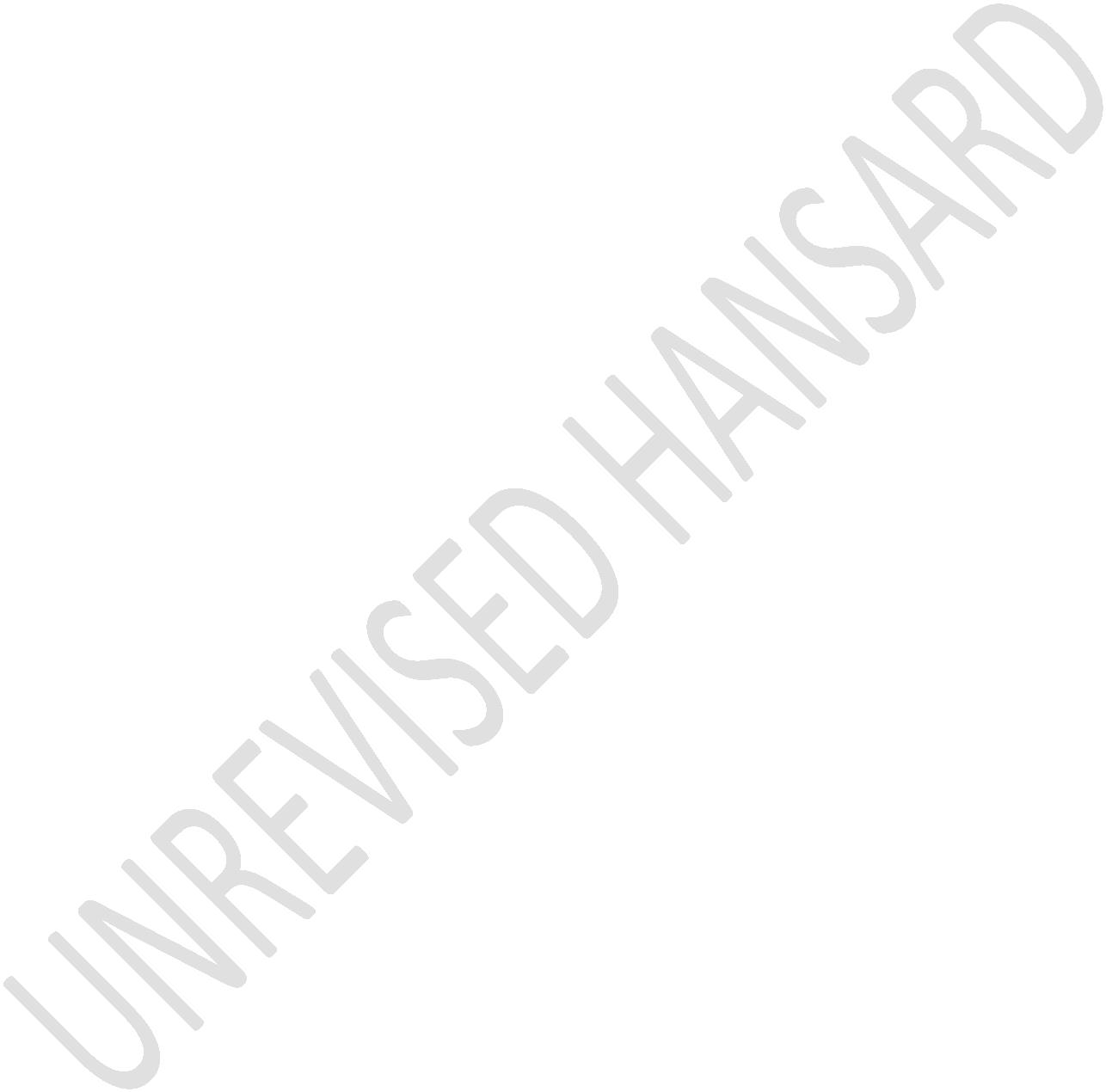 